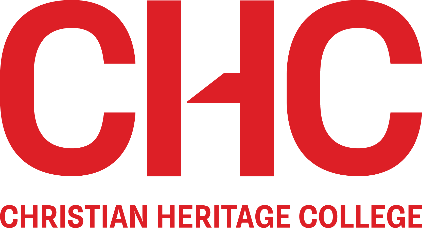 Position Description Vice President – Operations Job Title:		Vice President Operations Organisation Unit:	President’s OfficeType of Employment:	Continuing Full timeClassification and Remuneration: Commensurate with relevant qualifications and experience for a senior Executive role.BACKGROUNDThe role of Vice President – Operations is a senior executive role that is responsible for ensuring the effective and efficient staff management, corporate responsibilities and advancement of the vision of Christian Heritage College (CHC).  The role requires working closely with the President and the Vice President - Academic to oversee the day-to-day operations of CHC and the promotion of a vibrant, well-resourced learning community.  This role assumes a significant level of leadership in wide ranging contexts within the College community.  The Vice President – Operations is a member of the President’s leadership team.SCOPE AND NATURE OF THE POSITIONThe Vice President – Operations reports directly to the President and provides regular and timely updates regarding all operational, human resources, College community and financial matters pertaining to the organisation.  The Vice President – Operations will be guided in this role by the mission, vision and core values of the College, along with CHC’s Constitution and other relevant policies.Specific Oversight Responsibilities include Financial management (in collaboration with President) Grounds, Buildings, Facilities and equipment managementRecruitment & marketing oversightIT services and administration oversight  Student services oversightLibrary and learning resources oversightRisk management oversight College wide events such as Graduation, Orientation etcManagement of CHC Foundation (Aspire)Specific Duties of the VP Operations includeHuman Resource Management and CHC culture building imperativesPreparation for and attendance at Council meetings, Council sub-committee meetings Assuming the role of Acting CEO in the President’s and Vice President – Academic absenceKey regulatory reporting Financial ManagementStrategic long term financial planning of the Company, including development of budgets, financial strategies and goals in conjunction with the President and CHC CouncilResponsibility and oversight of the financial management of the College, including oversight of financial operations and payroll, regular management reports, annual financial reporting and financial auditsProvide Department of Education and Training with estimates and reconciliations of government loan amountsRisk ManagementOversee and manage the activities of the Workplace Health & Safety Officer ensuring compliance with WHS laws and regulationsRisk Management across the College, including maintaining risk register and controlsGrounds and Facilities/EquipmentEffective management and development of staff and student facilities including maintenance of grounds, facilities and equipment as well as improvement projectsRecruitment and MarketingOversee the staff and activities of the student recruitment and marketing office. Manage the development and implementation of an annual marketing plan that is effective in promoting CHC and its coursesIT and Library ServicesOversight of the IT staff to ensure the IT services at CHC are operating in an efficient and effective way and to support the academic and administrative staff in the operation of IT hardware and software in support of the mission of the CollegeOversight of library services: acquisition and maintenance of book and resource collectionsOversight of College wide student servicesOversight of the Student Services department that is responsible for student life, study support and student care. Human resource management and CHC culture buildingHuman Resource management and oversight:Oversight of mentoring and induction programs for all staffHR management and enhancement (including oversight of mediation processes) Supporting the President as directed, in ensuring the effective, efficient and responsible management of all staff, including CHC staff team building Cultural alignment activities and initiatives Promotion of college wide cultural events and activities Ensure alignment with International Network of Churches movement (parent body)Assuming the role of acting CEO in the President’s and Vice President – Academic absences from CHC Acting CEO role includes but is not limited to: Chairing of staff meetings Attendance on any committees and meetings in place of the PresidentAttendance at public presentations and events in the place of the PresidentAssist with day-to-day matters that require action (with President’s approval)Oversight of key Commonwealth reportingVerification and submission of TCSI/HEIMS data HITS reporting and FEE-HELP, HECS-HELP/CSP reporting Oversight of all enrolment and financial reporting to regulatory bodies  Working with the President, develop Exploration of new strategic alliances, partnerships and networksDeveloping new income streams and revenue sources Investment strategies to build and expand Aspire Foundation Communication and dissemination oversight for alumni and stakeholders Oversight of scholarships and prizesOther duties Some outside of work hours activities may be required from time to time (including but not limited to Open Nights, Council and Sub-Committee meetings)as directed by the PresidentPERSONAL REQUIREMENTSThe Vice President Operations will:Be highly relational, strategic and self-motivated with a strong leadership gift upon their lifeDemonstrate excellent interpersonal and communication skills Support, promote and celebrate the vision, mission and values of CHC in highly creative, effective, engaging and inspiring waysDisplay discretion, confidentiality, honesty, trust and integrity in their relationship with the different sectors of the College and the broader communityDemonstrate creativity, initiative and responsibility in the role of Vice President – OperationsSet an exemplary standard of Christian living in their private life and be an active member of a Christian congregationDemonstrate a strong commitment to and support for the ethos of Christian Heritage College and International Network of Churches (INC) as part of the alignment of culture and vision of INC (the parent body) QUALIFICATIONSEssential:Successful leadership and financial management background and experienceBachelor’s degree qualified in relevant discipline (Accounting and Finance)DesirableAn understanding of higher education structures, systems and protocolsRelevant Master’s degree from a recognised higher education providerSELECTION CRITERIAA sense of calling to the mission and work of Christian Heritage College Outstanding interpersonal skills Proven executive leadership experienceExcellent networker and relationship builderProven financial and resource management skillsExcellent communication skillsHuman resource management skills